UNDERGRADUATE CURRICULUM COMMITTEE (UCC)
PROPOSAL FORM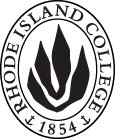 Cover page	scroll over blue text to see further important instructions: [if not working select “COMMents on rollover” in your Word preferences under view] please read these.N.B. Please do not use highlight to select choices within a category but simply delete the options that do not apply to your proposal (e.g. in A.2 if this is a course revision proposal, just delete the creation and deletion options and the various program ones, so it reads “course revision”) Do not ever delete any of the numbered categories—if they do not apply leave them blank. ALL numbered categories in section (A) must be completed. If there are no resources impacted it is okay to put “none” in A. 7B.  NEW OR REVISED COURSES  Delete section B if the proposal does not include a new or revised course. As in section A. do not highlight but simply delete suggested options not being used. Always fill in b. 1 and B. 3 for context.C. Program Proposals   complete only what is relevant to your proposal if this is a revision, but include the enrollment numbers for all proposals. Delete section C  if the proposal is not revising, creating, deleting or suspending any progam.D. SignaturesChanges that affect General Education in any way MUST be approved by ALL Deans and COGE Chair.Changes that directly impact more than one department/program MUST have the signatures of all relevant department chairs, program directors, and their relevant dean (e.g. when creating/revising a program using courses from other departments/programs). Check UCC manual 4.2 for further guidelines on whether the signatures need to be approval or acknowledgement.Proposals that do not have appropriate approval signatures will not be considered. Type in name of person signing and their position/affiliation.Send electronic files of this proposal and accompanying catalog copy to curriculum@ric.edu and a printed signature copy of this whole form to the current Chair of UCC. Check UCC website for due dates.D.1. Approvals: required from programs/departments/deans who originate the proposal. THESE may include multiple departments, e.g., for joint/interdisciplinary proposals. D.2. Acknowledgements: REQUIRED from OTHER PROGRAMS/DEPARTMENTS (and their relevant deans if not already included above) that are IMPACTED BY THE PROPOSAL. SIGNATURE DOES NOT INDICATE APPROVAL, ONLY AWARENESS THAT THE PROPOSAL IS BEING SUBMITTED. CONCERNS SHOULD BE BROUGHT TO THE UCC COMMITTEE MEETING FOR DISCUSSION; all faculty are welcome to attend.A.1. Course or programCOMPUTER SCIENCE B.A.CSCI 422 introduction to computation theoryCSCI 423 Analysis of AlgorithmsCOMPUTER SCIENCE B.A.CSCI 422 introduction to computation theoryCSCI 423 Analysis of AlgorithmsCOMPUTER SCIENCE B.A.CSCI 422 introduction to computation theoryCSCI 423 Analysis of AlgorithmsCOMPUTER SCIENCE B.A.CSCI 422 introduction to computation theoryCSCI 423 Analysis of AlgorithmsReplacing A. 1b. Academic unitFaculty of Arts and Sciences Faculty of Arts and Sciences Faculty of Arts and Sciences Faculty of Arts and Sciences A.2. Proposal typeProgram: revision Course: revisionProgram: revision Course: revisionProgram: revision Course: revisionProgram: revision Course: revisionA.3. OriginatorSuzanne Mello-StarkHome departmentComputer Science and Information SystemsComputer Science and Information SystemsComputer Science and Information SystemsA.4. Context and Rationale Note: Must include this additional information for all new programsThe Computer Science B.A. has been updated to reflect recent changes from the ACM Curricula Guidelines (https://www.acm.org/binaries/content/assets/education/cs2013_web_final.pdf ) and the ABET ( https://www.abet.org/wp-content/uploads/2018/12/V1vV2SideBySide_20181128.pdf ) guidelines.  Both agencies are major curricula standard agencies for computer science. There is a separate UCC form for each course change that goes into more detail.  The overall program after these changes will be one credit smaller on the top end (49-50 instead of 49-51). The summary of the changes are as follows:Added a new course, CSCI 209 – Discrete Structures Using Python.  This course teaches the foundations of structures recommended for a computer science degree.Deleted CSCI 312 and updated CSCI 313 to include necessary components from CSCI 312.  Increased CSCI 313 credits from 3 to 4 (on that proposal).Revised CSCI 435 to include performance, security and privacy topics.  Increased credits from 3 to 4.Revised CSCI 455 from 3 to 4 credits by requiring a major project to give more hands-on experience.Created two levels of elective courses so students had more elective choices earlier in their program, and add a note that “Students cannot receive credit for both CSCI 305 and CSCI 402 to satisfy this elective requirement.” This is to ensure they take sufficient upper level CSCI courses among their electives (402 is open to none CSCI majors for the Cyber-Security minor so despite the higher prefix number needs less experience in CS  than other 400 level CSCI courses).Revised CSCI 422 to have CSCI 212 and CSCI 209 or MATH 436 as prereqs.Updating the pre-requisites for CSCI 422 as the new course CSCI 209 – Discrete Structures is also a suitable pre-requisite for it. Also, to be consistent with all other upper-level CSCI courses, CSCI 212 (or CSCI 212W or CSCI 315), is being included as an additional pre-requisite. The additional CSCI 212 pre-requisite does not affect the students as they take CSCI 422 as an upper-level elective, after they have completed CSCI 212 (315 was an older version of this course).Revised CSCI 423 to have CSCI 209 or MATH 436 as a prereq. Keeping the MATH 436 as an option for CSCI 422 and 423 will allow MATH students to take these courses as electives, who may have taken MATH 436, and are pursuing a CSCI Minor (so they will not need to take CSCI 209).Changing when CSCI 302 and 305 are to be offered.Deleting MATH 436 from the program, as well as the recommendation that students should also take MATH 213 and MATH 315.The Computer Science B.A. has been updated to reflect recent changes from the ACM Curricula Guidelines (https://www.acm.org/binaries/content/assets/education/cs2013_web_final.pdf ) and the ABET ( https://www.abet.org/wp-content/uploads/2018/12/V1vV2SideBySide_20181128.pdf ) guidelines.  Both agencies are major curricula standard agencies for computer science. There is a separate UCC form for each course change that goes into more detail.  The overall program after these changes will be one credit smaller on the top end (49-50 instead of 49-51). The summary of the changes are as follows:Added a new course, CSCI 209 – Discrete Structures Using Python.  This course teaches the foundations of structures recommended for a computer science degree.Deleted CSCI 312 and updated CSCI 313 to include necessary components from CSCI 312.  Increased CSCI 313 credits from 3 to 4 (on that proposal).Revised CSCI 435 to include performance, security and privacy topics.  Increased credits from 3 to 4.Revised CSCI 455 from 3 to 4 credits by requiring a major project to give more hands-on experience.Created two levels of elective courses so students had more elective choices earlier in their program, and add a note that “Students cannot receive credit for both CSCI 305 and CSCI 402 to satisfy this elective requirement.” This is to ensure they take sufficient upper level CSCI courses among their electives (402 is open to none CSCI majors for the Cyber-Security minor so despite the higher prefix number needs less experience in CS  than other 400 level CSCI courses).Revised CSCI 422 to have CSCI 212 and CSCI 209 or MATH 436 as prereqs.Updating the pre-requisites for CSCI 422 as the new course CSCI 209 – Discrete Structures is also a suitable pre-requisite for it. Also, to be consistent with all other upper-level CSCI courses, CSCI 212 (or CSCI 212W or CSCI 315), is being included as an additional pre-requisite. The additional CSCI 212 pre-requisite does not affect the students as they take CSCI 422 as an upper-level elective, after they have completed CSCI 212 (315 was an older version of this course).Revised CSCI 423 to have CSCI 209 or MATH 436 as a prereq. Keeping the MATH 436 as an option for CSCI 422 and 423 will allow MATH students to take these courses as electives, who may have taken MATH 436, and are pursuing a CSCI Minor (so they will not need to take CSCI 209).Changing when CSCI 302 and 305 are to be offered.Deleting MATH 436 from the program, as well as the recommendation that students should also take MATH 213 and MATH 315.The Computer Science B.A. has been updated to reflect recent changes from the ACM Curricula Guidelines (https://www.acm.org/binaries/content/assets/education/cs2013_web_final.pdf ) and the ABET ( https://www.abet.org/wp-content/uploads/2018/12/V1vV2SideBySide_20181128.pdf ) guidelines.  Both agencies are major curricula standard agencies for computer science. There is a separate UCC form for each course change that goes into more detail.  The overall program after these changes will be one credit smaller on the top end (49-50 instead of 49-51). The summary of the changes are as follows:Added a new course, CSCI 209 – Discrete Structures Using Python.  This course teaches the foundations of structures recommended for a computer science degree.Deleted CSCI 312 and updated CSCI 313 to include necessary components from CSCI 312.  Increased CSCI 313 credits from 3 to 4 (on that proposal).Revised CSCI 435 to include performance, security and privacy topics.  Increased credits from 3 to 4.Revised CSCI 455 from 3 to 4 credits by requiring a major project to give more hands-on experience.Created two levels of elective courses so students had more elective choices earlier in their program, and add a note that “Students cannot receive credit for both CSCI 305 and CSCI 402 to satisfy this elective requirement.” This is to ensure they take sufficient upper level CSCI courses among their electives (402 is open to none CSCI majors for the Cyber-Security minor so despite the higher prefix number needs less experience in CS  than other 400 level CSCI courses).Revised CSCI 422 to have CSCI 212 and CSCI 209 or MATH 436 as prereqs.Updating the pre-requisites for CSCI 422 as the new course CSCI 209 – Discrete Structures is also a suitable pre-requisite for it. Also, to be consistent with all other upper-level CSCI courses, CSCI 212 (or CSCI 212W or CSCI 315), is being included as an additional pre-requisite. The additional CSCI 212 pre-requisite does not affect the students as they take CSCI 422 as an upper-level elective, after they have completed CSCI 212 (315 was an older version of this course).Revised CSCI 423 to have CSCI 209 or MATH 436 as a prereq. Keeping the MATH 436 as an option for CSCI 422 and 423 will allow MATH students to take these courses as electives, who may have taken MATH 436, and are pursuing a CSCI Minor (so they will not need to take CSCI 209).Changing when CSCI 302 and 305 are to be offered.Deleting MATH 436 from the program, as well as the recommendation that students should also take MATH 213 and MATH 315.The Computer Science B.A. has been updated to reflect recent changes from the ACM Curricula Guidelines (https://www.acm.org/binaries/content/assets/education/cs2013_web_final.pdf ) and the ABET ( https://www.abet.org/wp-content/uploads/2018/12/V1vV2SideBySide_20181128.pdf ) guidelines.  Both agencies are major curricula standard agencies for computer science. There is a separate UCC form for each course change that goes into more detail.  The overall program after these changes will be one credit smaller on the top end (49-50 instead of 49-51). The summary of the changes are as follows:Added a new course, CSCI 209 – Discrete Structures Using Python.  This course teaches the foundations of structures recommended for a computer science degree.Deleted CSCI 312 and updated CSCI 313 to include necessary components from CSCI 312.  Increased CSCI 313 credits from 3 to 4 (on that proposal).Revised CSCI 435 to include performance, security and privacy topics.  Increased credits from 3 to 4.Revised CSCI 455 from 3 to 4 credits by requiring a major project to give more hands-on experience.Created two levels of elective courses so students had more elective choices earlier in their program, and add a note that “Students cannot receive credit for both CSCI 305 and CSCI 402 to satisfy this elective requirement.” This is to ensure they take sufficient upper level CSCI courses among their electives (402 is open to none CSCI majors for the Cyber-Security minor so despite the higher prefix number needs less experience in CS  than other 400 level CSCI courses).Revised CSCI 422 to have CSCI 212 and CSCI 209 or MATH 436 as prereqs.Updating the pre-requisites for CSCI 422 as the new course CSCI 209 – Discrete Structures is also a suitable pre-requisite for it. Also, to be consistent with all other upper-level CSCI courses, CSCI 212 (or CSCI 212W or CSCI 315), is being included as an additional pre-requisite. The additional CSCI 212 pre-requisite does not affect the students as they take CSCI 422 as an upper-level elective, after they have completed CSCI 212 (315 was an older version of this course).Revised CSCI 423 to have CSCI 209 or MATH 436 as a prereq. Keeping the MATH 436 as an option for CSCI 422 and 423 will allow MATH students to take these courses as electives, who may have taken MATH 436, and are pursuing a CSCI Minor (so they will not need to take CSCI 209).Changing when CSCI 302 and 305 are to be offered.Deleting MATH 436 from the program, as well as the recommendation that students should also take MATH 213 and MATH 315.The Computer Science B.A. has been updated to reflect recent changes from the ACM Curricula Guidelines (https://www.acm.org/binaries/content/assets/education/cs2013_web_final.pdf ) and the ABET ( https://www.abet.org/wp-content/uploads/2018/12/V1vV2SideBySide_20181128.pdf ) guidelines.  Both agencies are major curricula standard agencies for computer science. There is a separate UCC form for each course change that goes into more detail.  The overall program after these changes will be one credit smaller on the top end (49-50 instead of 49-51). The summary of the changes are as follows:Added a new course, CSCI 209 – Discrete Structures Using Python.  This course teaches the foundations of structures recommended for a computer science degree.Deleted CSCI 312 and updated CSCI 313 to include necessary components from CSCI 312.  Increased CSCI 313 credits from 3 to 4 (on that proposal).Revised CSCI 435 to include performance, security and privacy topics.  Increased credits from 3 to 4.Revised CSCI 455 from 3 to 4 credits by requiring a major project to give more hands-on experience.Created two levels of elective courses so students had more elective choices earlier in their program, and add a note that “Students cannot receive credit for both CSCI 305 and CSCI 402 to satisfy this elective requirement.” This is to ensure they take sufficient upper level CSCI courses among their electives (402 is open to none CSCI majors for the Cyber-Security minor so despite the higher prefix number needs less experience in CS  than other 400 level CSCI courses).Revised CSCI 422 to have CSCI 212 and CSCI 209 or MATH 436 as prereqs.Updating the pre-requisites for CSCI 422 as the new course CSCI 209 – Discrete Structures is also a suitable pre-requisite for it. Also, to be consistent with all other upper-level CSCI courses, CSCI 212 (or CSCI 212W or CSCI 315), is being included as an additional pre-requisite. The additional CSCI 212 pre-requisite does not affect the students as they take CSCI 422 as an upper-level elective, after they have completed CSCI 212 (315 was an older version of this course).Revised CSCI 423 to have CSCI 209 or MATH 436 as a prereq. Keeping the MATH 436 as an option for CSCI 422 and 423 will allow MATH students to take these courses as electives, who may have taken MATH 436, and are pursuing a CSCI Minor (so they will not need to take CSCI 209).Changing when CSCI 302 and 305 are to be offered.Deleting MATH 436 from the program, as well as the recommendation that students should also take MATH 213 and MATH 315.A.5. Student impactThese changes will strengthen the overall CSCI program for the students. These changes will strengthen the overall CSCI program for the students. These changes will strengthen the overall CSCI program for the students. These changes will strengthen the overall CSCI program for the students. These changes will strengthen the overall CSCI program for the students. A.6. Impact on other programs Math may lose a few students with the dletion of MATH 436, and the other recommendations.Math may lose a few students with the dletion of MATH 436, and the other recommendations.Math may lose a few students with the dletion of MATH 436, and the other recommendations.Math may lose a few students with the dletion of MATH 436, and the other recommendations.Math may lose a few students with the dletion of MATH 436, and the other recommendations.A.7. Resource impactFaculty PT & FT: None – We studied our course schedule and we can implement these changes with existing faculty.None – We studied our course schedule and we can implement these changes with existing faculty.None – We studied our course schedule and we can implement these changes with existing faculty.None – We studied our course schedule and we can implement these changes with existing faculty.A.7. Resource impactLibrary:NoneNoneNoneNoneA.7. Resource impactTechnologyNoneNoneNoneNoneA.7. Resource impactFacilities:NoneNoneNoneNoneA.8. Semester effectiveFALL 2021 A.9. Rationale if sooner than next Fall A.9. Rationale if sooner than next FallA.10. INSTRUCTIONS FOR CATALOG COPY:  This single file copy must include ALL relevant pages from the college catalog, and show how the catalog will be revised.  (1) Go to the “Forms and Information” page on the UCC website. Scroll down until you see the Word files for the current catalog. (2) Download ALL catalog sections relevant for this proposal, including course descriptions and/or other affected programs.  (3) Place ALL relevant catalog copy into a single file. Put page breaks between sections and delete any catalog pages not relevant for this proposal. (4) Using the track changes function, revise the catalog pages to demonstrate what the information should look like in next year’s catalog.  (5) Check the revised catalog pages against the proposal form, especially making sure that program totals are correct if adding/deleting course credits. If new copy, indicate where it should go in the catalog. If making related proposals a single catalog copy that includes all is preferred. Send catalog copy as a separate single Word  file along with this form.A.10. INSTRUCTIONS FOR CATALOG COPY:  This single file copy must include ALL relevant pages from the college catalog, and show how the catalog will be revised.  (1) Go to the “Forms and Information” page on the UCC website. Scroll down until you see the Word files for the current catalog. (2) Download ALL catalog sections relevant for this proposal, including course descriptions and/or other affected programs.  (3) Place ALL relevant catalog copy into a single file. Put page breaks between sections and delete any catalog pages not relevant for this proposal. (4) Using the track changes function, revise the catalog pages to demonstrate what the information should look like in next year’s catalog.  (5) Check the revised catalog pages against the proposal form, especially making sure that program totals are correct if adding/deleting course credits. If new copy, indicate where it should go in the catalog. If making related proposals a single catalog copy that includes all is preferred. Send catalog copy as a separate single Word  file along with this form.A.10. INSTRUCTIONS FOR CATALOG COPY:  This single file copy must include ALL relevant pages from the college catalog, and show how the catalog will be revised.  (1) Go to the “Forms and Information” page on the UCC website. Scroll down until you see the Word files for the current catalog. (2) Download ALL catalog sections relevant for this proposal, including course descriptions and/or other affected programs.  (3) Place ALL relevant catalog copy into a single file. Put page breaks between sections and delete any catalog pages not relevant for this proposal. (4) Using the track changes function, revise the catalog pages to demonstrate what the information should look like in next year’s catalog.  (5) Check the revised catalog pages against the proposal form, especially making sure that program totals are correct if adding/deleting course credits. If new copy, indicate where it should go in the catalog. If making related proposals a single catalog copy that includes all is preferred. Send catalog copy as a separate single Word  file along with this form.A.10. INSTRUCTIONS FOR CATALOG COPY:  This single file copy must include ALL relevant pages from the college catalog, and show how the catalog will be revised.  (1) Go to the “Forms and Information” page on the UCC website. Scroll down until you see the Word files for the current catalog. (2) Download ALL catalog sections relevant for this proposal, including course descriptions and/or other affected programs.  (3) Place ALL relevant catalog copy into a single file. Put page breaks between sections and delete any catalog pages not relevant for this proposal. (4) Using the track changes function, revise the catalog pages to demonstrate what the information should look like in next year’s catalog.  (5) Check the revised catalog pages against the proposal form, especially making sure that program totals are correct if adding/deleting course credits. If new copy, indicate where it should go in the catalog. If making related proposals a single catalog copy that includes all is preferred. Send catalog copy as a separate single Word  file along with this form.A.10. INSTRUCTIONS FOR CATALOG COPY:  This single file copy must include ALL relevant pages from the college catalog, and show how the catalog will be revised.  (1) Go to the “Forms and Information” page on the UCC website. Scroll down until you see the Word files for the current catalog. (2) Download ALL catalog sections relevant for this proposal, including course descriptions and/or other affected programs.  (3) Place ALL relevant catalog copy into a single file. Put page breaks between sections and delete any catalog pages not relevant for this proposal. (4) Using the track changes function, revise the catalog pages to demonstrate what the information should look like in next year’s catalog.  (5) Check the revised catalog pages against the proposal form, especially making sure that program totals are correct if adding/deleting course credits. If new copy, indicate where it should go in the catalog. If making related proposals a single catalog copy that includes all is preferred. Send catalog copy as a separate single Word  file along with this form.A.10. INSTRUCTIONS FOR CATALOG COPY:  This single file copy must include ALL relevant pages from the college catalog, and show how the catalog will be revised.  (1) Go to the “Forms and Information” page on the UCC website. Scroll down until you see the Word files for the current catalog. (2) Download ALL catalog sections relevant for this proposal, including course descriptions and/or other affected programs.  (3) Place ALL relevant catalog copy into a single file. Put page breaks between sections and delete any catalog pages not relevant for this proposal. (4) Using the track changes function, revise the catalog pages to demonstrate what the information should look like in next year’s catalog.  (5) Check the revised catalog pages against the proposal form, especially making sure that program totals are correct if adding/deleting course credits. If new copy, indicate where it should go in the catalog. If making related proposals a single catalog copy that includes all is preferred. Send catalog copy as a separate single Word  file along with this form.Old (for revisions only)ONLY include information that is being revised, otherwise leave blank. NewExamples are provided within some of the boxes for guidance, delete just the examples that do not apply.B.1. Course prefix and number CSCI 302CSCI 305CSCI 422 CSCI 423 CSCI 302CSCI 305CSCI 422 CSCI 423B.2. Cross listing number if anyB.3. Course title CSCI 302 - C++ Programming CSCI 305 - Functional Programming CSCI 422 Introduction To Computation TheoryCSCI 423 Analysis Of AlgorithmsCSCI 302 - C++ Programming CSCI 305 - Functional Programming CSCI 422 Introduction To Computation TheoryCSCI 423 Analysis Of AlgorithmsB.4. Course description B.5. Prerequisite(s)CSCI 422: MATH 436CSCI 423 Either CSCI 212 or CSCI 212W or CSCI 315; MATH 212; and MATH 436CSCI 422: CSCI 209 or Math 436, and CSCI 212, CSCI 212W, or CSCI 315. CSCI 423: CSCI 209 or MATH 436, either CSCI 212 or CSCI 212W or CSCI 315; and MATH 212B.6. OfferedCSCI 302 SpringCSCI 303 FallCSCI 422 Spring (as needed)All: As neededB.7. Contact hours B.8. Credit hoursB.9. Justify differences if anyB.10. Grading system B.11. Instructional methodsB.11.a  Delivery MethodB.12.CategoriesB.13. Is this an Honors course?NONOB.14. General EducationN.B. Connections must include at least 50% Standard Classroom instruction.NO NO B.15. How will student performance be evaluated?B.16 Recommended class-sizeB.17. Redundancy statementB. 18. Other changes, if anyOld (for revisions only)New/revisedC.1. Enrollments101 CS BA MajorsC.2. Admission requirementsC.3. Retention requirementsC.4. Course requirements for each program option. Show the course requirements for the whole program here.Computer Science B.A.Course RequirementsCoursesTHREE COURSES fromCognatesIT IS RECOMMENDED that students also take:Computer Science B.A.Course RequirementsCoursesTHREE COURSES fromNote: Students cannot receive credit for both CSCI 305 and CSCI 402 to satisfy this elective requirement.CognatesIT IS RECOMMENDED that students also take:C.5. Credit count for each program option49-51 (recommended courses do not count)49-50C.6. Program Accreditation (if relevant)C.7. Other changes if anyC.8.  Program goalsNeeded for all new programsNamePosition/affiliationSignatureDateDr. Lisa BainChair of  Computer Science and Information Systems*approved via e-mail12/03/2020Dr. Earl SimsonDean of Faculty of Arts and SciencesEarl Simson12/03/2020NamePosition/affiliationSignatureDateRebecca SparksChair of Mathematical Sciences*acknowedged via e-mail12/17/20Tab to add rows